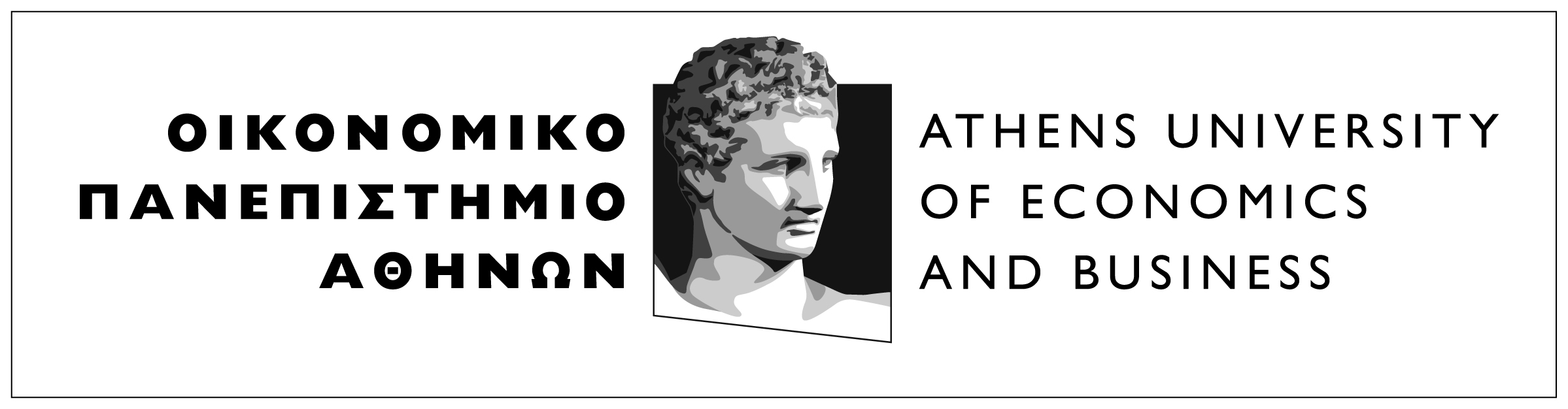 ΔΙΠΛΩΜΑΤΙKH ΕΡΓΑΣΙΑ“Τίτλος Εργασίας”ΟνοματεπώνυμοΑριθμός ΜητρώουΑΘΗΝΑ, ΜΗΝΑΣ ΕΤΟΣ